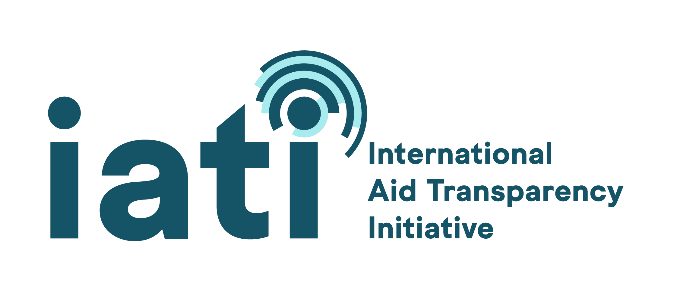 Nomination Statement for Board Election 2023 Technical SeatName of Organisation and nature of its work.Click or tap here to enter text.Brief description of why the nominee organisation wishes to become a member of the IATI Governing Board and what it feels it can offer in this position. Click or tap here to enter text.Brief outline of the organisation’s active engagement with IATI and the global transparency agenda. Nominee organisations should provide examples of activities undertaken to publish or use IATI data, advocate for IATI and contribute expertise through formal  working groups or in other ways.Nominee organisations may refer to their engagement with, and the level of their contribution to, relevant global processes and events.Links to websites or relevant online information to show this engagement should be provided here.Click or tap here to enter text.Staff member and alternate representing the organisation.While Board membership is institutional, it is important to ensure that the designated staff member is familiar with IATI’s policy and processes. Please indicate the name and position of the designated staff member and any alternate arrangements proposed within the organisation, and describe briefly their experience with IATI. The time the organisation should set aside for IATI Governing Board activities will vary throughout the year and will increase during the period leading up to MA meetings. Nominees should anticipate spending a minimum of four working weeks per year on regular Board business including travel to attend two face to face meetings annually in addition to the MA. Organisations are asked to confirm their agreement to release the staff member or alternate and support them in this work, including authorising them to attend all virtual meetings (4-6 per year) and face-to-face Board meetings (2 per year), as well as the MA meeting (1 per year).Click or tap here to enter text.Interest in occupying the focused technical seat.The occupant of the focused technical seat is expected to engage with and receive technical input from the IATI Community through relevant Working Groups and online platforms, especially in relation to the IATI Standard. Please describe the qualifications of the nominee in relation to matters relating to the IATI Standard. Nominees are required to disclose any potential conflict of interest foreseen in the conduct of Board business.Click or tap here to enter text.Commitment to fulfil responsibilities as detailed in the SOP.The nominee organisation should confirm commitment to meet all requirements outlined in the IATI Standard Operating Procedures (FR), including sections 3, 4 and 5, the additional Terms of Reference for Board members and specific tasks outlined by members in relation to vision, mission, strategic direction, budget and finance. As representatives of the wider Members’ Assembly, Board members are expected to consult within their constituencies on certain issues and should confirm willingness to carry out such consultations to canvass opinions and views as required. Click or tap here to enter text.Commitment to maintain good financial standing within IATI throughout the period of Board membership. It is important that institutions representing IATI have shown their commitment to the initiative. Nominee organisations that have not yet concluded membership arrangements including payment of dues should indicate the stage reached in that process. Click or tap here to enter text.Adherence to the Code of ConductThe designated staff member of the nominee organisation should sign this document and return it together with a signed copy of the Code of Conduct indicating understanding and acceptance of its terms.Name (PRINT):Click or tap here to enter text.Authorised signature: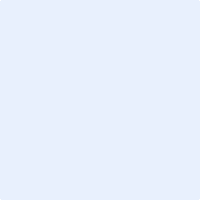 